VIJAYA  BANK  RETIREES’ ASSOCIATION(Regd)(AFFILIATED TO AIBRF)Regd Office: KochiCentral Office: 33/1, 5th Cross, Malleshwaram, Bangalore-560003Phone: President-9740185218  Gen. Secretary: 9448276015 web: www.vbra.in Date: 10/12/2015	
 THE MANAGING DIRECTOR & CEO
VIJAYA BANK, HEAD OFFICE,  BANGALORE.Sir, 
Request to extend flood relief loan to  Ex-employeesThe unprecedented heavy rains and the devastating floods that has ravaged Chennai and other parts of Tamilnadu,Puducherry and Andhra Pradesh have caused huge loss of human lives and heavy loss of properties and belongings . Many of our ex-employees have incurred heavy loss and huge losses due to these rains and fllod, in the affected area.
As a gesture of goodwill, an act of humanitarian consideration by the Management to the former employees and as a measure to raise the fallen morale of these affected ex-employees of the bank, we hereby request you to  kindly extend Interest Free Flood Relief Laon to the extent of 3 months' pension repayable in 36 equal monthly instalments.We request you to take a positive step in this direction  as requested, and stand with the former employees of the bank, in their hour of damage, destruction and difficulty.Thanking you, Yours truly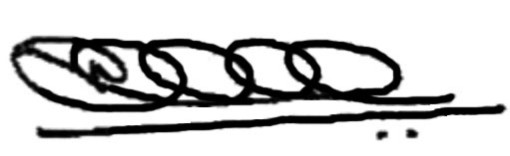 (K. VISHWANATH NAIK)GENERAL SECRETARY.